UNIVERSIDADE  FEDERAL  DO  PARÁ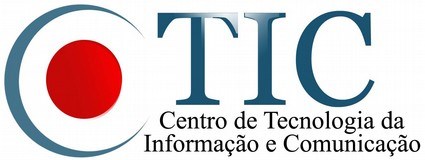 CENTRO  DE  TECNOLOGIA  DA  INFORMAÇÃO  E  COMUNICAÇÃOCOORDENADORIA  DE  ATENDIMENTO  AO  USUÁRIOTERMO DE RESPONSABILIDADE SOBRE UTILIZAÇÃO DO AUDITÓRIO SERVIÇOS DE VIDEOCONFERÊNCIA, PALESTRAS OU AULAS**************************************************************DADOS DO SOLICITANTENOME: __________________________________________________________________________ Servidor da UFPA:  Sim (  )  Não (  ) Matrícula SIAPE: ________________Unidade/UFPA:______________________________________________	 E-mail: _______________Fone: Resid: ______________	  Comerc.: ______________	 Celular: _______________**************************************************************OUTROS CONTATOSNOME: __________________________________________________________________________ Servidor da UFPA:  Sim (  )  Não (  ) Matrícula SIAPE: ________________ Unidade/UFPA:______________________________________________ E-mail:  _______________Fone: Resid: ______________	  Comerc.: ______________	 Celular: _______________**************************************************************SOBRE A CONFERÊNCIAAssunto: __________________________________________________________________________ Data do Evento: ____ / ____ / ____ Horário do Evento: ____ : ____      às    ____ : ____**************************************************************INFORMAÇÃO SOBRE O LOCAL REMOTOLocal: _________________________________________________________________________________Técnico Responsável:  ____________________________________________	E-mail:  _______________Fone Fixo:  ______________	 Celular: _______________Via IP (Internet):   __      ________________	Via Web/Skype: site _________________________Outras informações: ____________________________________________________________________________________________________________________________________________**************************************************************EQUIPAMENTOS DISPONÍVEIS1. Notebook	2. TV LCD 42"	3. Projetor de mídia	4. Tela para projeção5. Sistema de Videoconferência	6. Caixa de som e home theaterBelém/PA, ____ / ____ / ____Assinatura do Requerente:  _____________________	   Rubrica do Atendente:  _____________________Todos os campos são de preenchimento obrigatório